The public is requested to fill out a "Speaker Card" to address the Board on any item of the agenda prior to the Board taking action on an item.  Comments from the public on Agenda items will be heard only when the respective item is being considered. Comments from the public on other matters not appearing on the Agenda that is within the Board's subject matter jurisdiction will be heard during the Public Comment period.  Public comment is limited to 2 minutes per speaker, unless waived by the presiding officer of the Board.   As a covered entity under Title II of the Americans with Disabilities Act, the City of  does not discriminate on the basis of disability and upon request, will provide reasonable accommodation to ensure equal access to its programs, services, and activities.  Sign language interpreters, assistive listening devices, or other auxiliary aids and/or services may be provided upon request.                                                                                 AGENDACall to order by Jill Banks Barad, PresidentApproval of Executive Committee Minutes of  March 31,  2014Public comment on non-agenda itemsPresident’s ReportMay 12 Board agendaSpeakers/ Committee Reports/AppointmentsAppointments to SONC Board: Action Item   Richard Marciniak to fill vacancy in Area 3 Community Interest,   Sherry Revord to fill vacancy in Area 5 Community InterestAppointments of SONC  Committee  ChairsBoard Retreat: tentative date Saturday, June 21, 8:30-1:30, SO HospitalFuture meetings: agenda/speaker for June 9 meeting (see schedule below)5.   Treasurer’s Report/Finance Committee –Howard Katchen, Treasurer Meeting with Nazario Sauceda, Director, BSS. Action ItemBudget Advocates’ White Paper. CF 14-0600  Possible Action item 6.     Committee Reports                  a.    Land Use:  Ron Ziff, Chair     Report on meeting with SOHA re tree trimming. Possible Action Item             7.  Announcements from the Executive Committee on items within SONC’s                                         Jurisdiction             Future SONC Board Meetings:                 June 2- SO Elem School Auditorium :NOTE: 1st Monday (school closed 2nd                                 Monday)                 July 14- Meeting in SO Public Library  (school closed)                 August- NO Meeting                 September 8- SO Elem School Auditorium      8.  AdjournmentOfficers:Jill Banks Barad, President , Res. 6Ron Ziff, 1st Vice Pres. Bus 6Jay Beeber,  2nd VP, Res. 7Howard Katchen, Treasurer  Res. 3Sue Steinberg, Secretary Bus. 4Board Members:Matthew Plotkin, Bus-1Jason Todd Gervais, Res-1Carolyn Casavan, CI-1Tom Capps, Res-2Daniel Crisci, Bus. 2
Cindy  Wu Freedman, CI-2Vacant, Bus.3 Vacant, CI-3Lisa Petrus, Res. 4Sidonia Lax, CI-4Vacant, Res-5Michael D. Preston, Bus-5Richard Marciniak, CI-5Rachel Tash, CI-6Neal Roden, Bus-7Jeffrey Kalban, CI-7CALIFORNIASHERMAN OAKS NEIGHBORHOOD COUNCILP O Box 5721Sherman Oaks, CA 91413(818) 503-2399www.shermanoaksnc.orgOfficers:Jill Banks Barad, President , Res. 6Ron Ziff, 1st Vice Pres. Bus 6Jay Beeber,  2nd VP, Res. 7Howard Katchen, Treasurer  Res. 3Sue Steinberg, Secretary Bus. 4Board Members:Matthew Plotkin, Bus-1Jason Todd Gervais, Res-1Carolyn Casavan, CI-1Tom Capps, Res-2Daniel Crisci, Bus. 2
Cindy  Wu Freedman, CI-2Vacant, Bus.3 Vacant, CI-3Lisa Petrus, Res. 4Sidonia Lax, CI-4Vacant, Res-5Michael D. Preston, Bus-5Richard Marciniak, CI-5Rachel Tash, CI-6Neal Roden, Bus-7Jeffrey Kalban, CI-7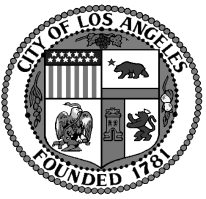       Sherman Oaks Neighborhood Council EXECUTIVE COMMITTEE MEETINGMONDAY, April 28, 20146:00 p.m.Sherman Oaks Public LibrarySHERMAN OAKS NEIGHBORHOOD COUNCILP O Box 5721Sherman Oaks, CA 91413(818) 503-2399www.shermanoaksnc.org